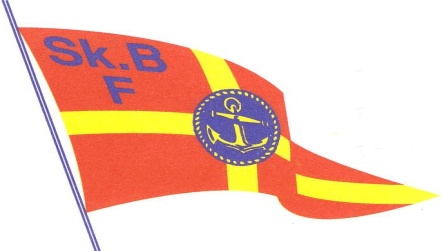 Skånes Båtförbund Protokoll 2023/6.Sammanträde 2023-05-25.Plats: Lommabuktens Seglarklubb, Lomma. Närvarande:	Kjell Holst		Tomas Henriksson		Björn Skarin		Stefan Rosenqvist		Herbert Grill		adjungeradEj närvarande	Peter Lindqvist	Bertil Lundberg		Lisbet Nilsson		Jörn Plato1.	Mötets öppnande.Ordförande öppnade styrelsemötet och hälsade ledamöterna välkomna till det sjätte styrelsemötet.2.	Dagordning.Till dagordningen lades Klackabackens ansökan om medlemskap i SkBf och de förnyade bestämmelserna avseende avfallshantering. 3.	Föregående protokoll.Några smärre justeringar avvaktar ordinarie sekreterares återkomst.Dagens protokoll justeras av ordförande och Herbert Grill. Mötessekreterare Björn Skarin.4.	Ekonomi.Ett fåtal klubbar har inte betalat årsavgiften. Avgiften till SBU del 1 betald. Kassören avser flytta om banktillgångar för att få flexibilitet i en situation där ett mindre uttag gör att ränta förloras på hela kapitalet. Utvecklingen av ekonomin följer i övrigt planen.  
5. 	Hemsidan.Ändringar enligt f g protokoll genomförda.6.	Kommittérapporter.Barn & Ungdom.Hamn, Sjösäkerhet och miljö.Förberedelser för stöldmötet 23/9 pågår. Ämnen blir Stölder, utförselkontroll, kameraövervakning,.Trackers och QR-koder Då 3G-gnätet, som används av äldre spårsändare, släcks ner kommer efterfrågan på nya, 4G- spårsändare att stiga.  En ny lovande komponent är QR-kodmärkningen av båtarna.BAS och IT.Oklarheter ang. BAS-coachernas framtid. Mycket tyder på att SBU centralt 
vill ta över verksamheten.
Skånes Båtförbund fortsätter t.v. som tidigare med utbildning och assistans till klubbarna.Juridik.Nya regler för avfallshantering har kommit. Tillsyn skall, från maj-23, skötas av kommunerna och en plan för avfallshanteringen måste tas fram av klubbarna. En del oklarheter/orimligheter kan bli problematiska fr klubbarna, framför allt de små. Länkar finns till Transportstyrelsens blankett Plan för avfallshanteringen.
Reglerna finns även på Båtunionens hemsida, avfallsregler.7.	Inkomna och avsända skrivelser.En medlemsansökan från Föreningen Klackabacken i Näsum.8. 	Organisation.Styrelsen beslöt godkänna Klackabackens medlemsansökan.
Kassören besöker klubben inom kort.Herbert Grill tar fadderskapet för Landskrona SS och Tomas Henrikson tar hand om Klackabacken. 9. 	SBUs organisationsöversyn.Skånes Båtförbund har ny kontaktperson inom SBU, Anders Jansson10.	Kommande mötesdagar 2021.Styrelsemöten 2023:  31/8, 28/9, 26/10, Förbundsråd 18/11, Julbord 1/12
Nästa möte preliminärt i Torekov.11.	Mötet avslutas.Ordförande tackade deltagarna för visat intresse och avslutade styrelsemötet.Sekreterare		Ordförande		JusterasBjörn Skarin	Kjell Holst		Herbert Grill 